 S    many new friends in P1. New experiences and lessons! When we first met Mrs Dabeir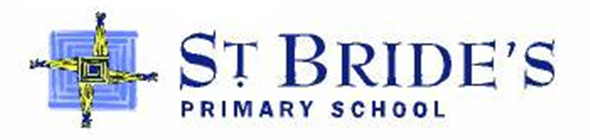 T      teddies and figures at show and tell with Mrs O’HareB     Bonkers new math tasks and making true friends while our teacher was Mrs Griffiths HawthorneR     riding through Deravolgie and communions with Mrs Gray!I       in P5 was when a new school council member was needed. Badges and sweets as I won the election!D     P6 was dreaded with the transfer coming but with Mr McAuley’s passion for books we were able to have Lots of fun!                    E     enough of exams and onto the fun! My favourite year with Nativity and new schools with Mrs GrahamS      so as we move on to our new school, we will remember our favourite memories like mine was the Nativity. I am looking forward to new friends’ and places to explore in my new school!           